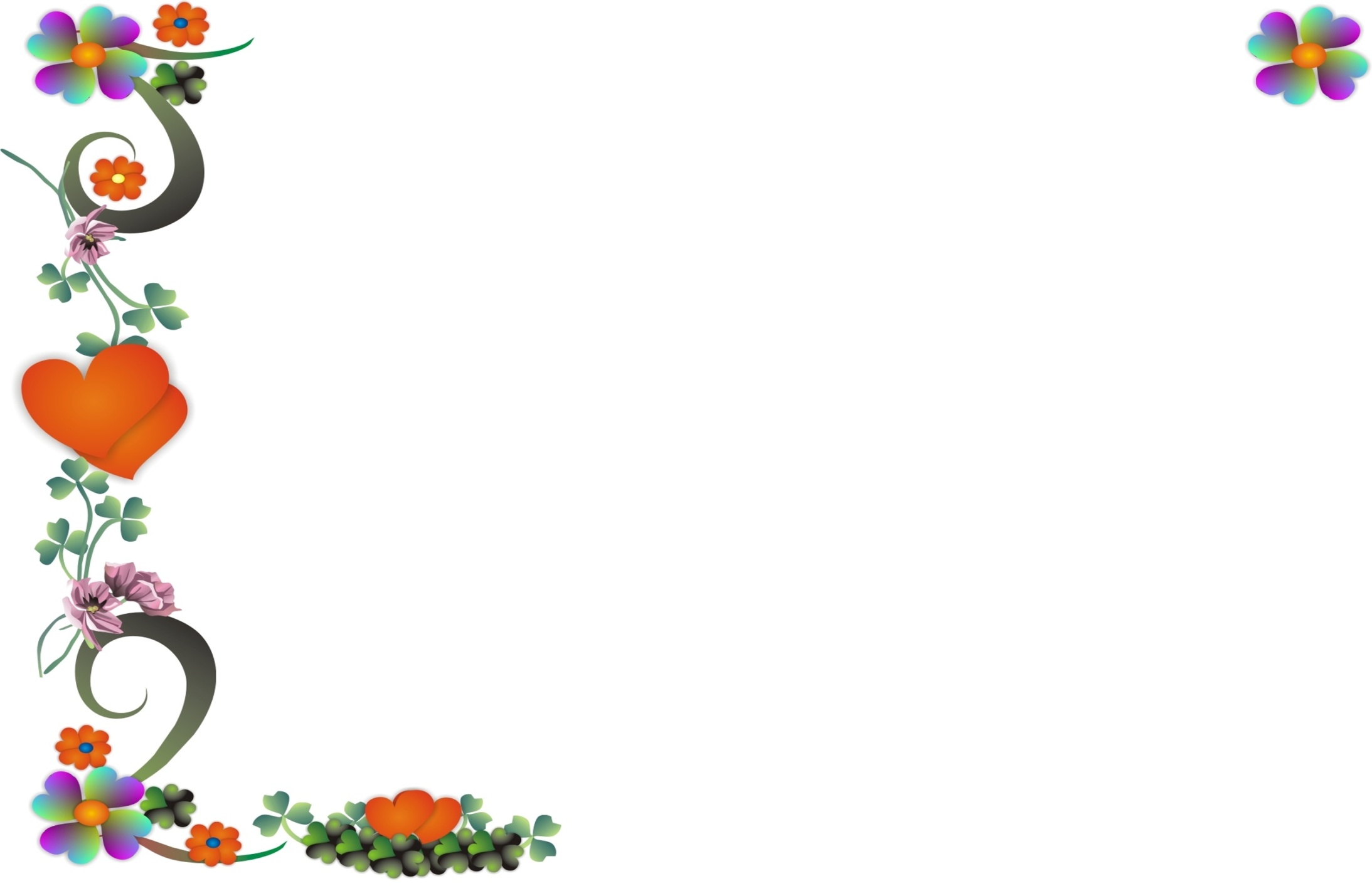 January 2021SunMonTueWedThuFriSat234567891011121315161718192021222324252728293031Notes:Notes:February 2021SunMonTueWedThuFriSat12345678910111213141516171819202122232425262728Notes:Notes:March 2021SunMonTueWedThuFriSat1234567891012131415161718192021222324252627283031Notes:Notes:April 2021SunMonTueWedThuFriSat13456789101112141516171819202223242627282930Notes:Notes:May 2021SunMonTueWedThuFriSat234567891011121415161718192021222324252728293031Notes:Notes:June 2021SunMonTueWedThuFriSat123456789101112131415161718192021222324252627282930Notes:Notes:July 2021SunMonTueWedThuFriSat1234567891011131415161718192122232425262728293031Notes:Notes:August 2021SunMonTueWedThuFriSat1234567891112131416171819202324252627282931Notes:Notes:September 2021SunMonTueWedThuFriSat1234567891112131415161718192021222324252627282930Notes:Notes:October 2021SunMonTueWedThuFriSat13456789101112131416171819202122232425262728293031Notes:Notes:November 2021SunMonTueWedThuFriSat123567891011121314151617182021222324252627282930Notes:Notes:December 2021SunMonTueWedThuFriSat123456789101112131415161718192021222324262728293031Notes:Notes: